Dear Sir/Madam,1	The International Telecommunication Union is organizing a workshop on on "Combating Counterfeit Using Conformance and Interoperability Solutions". This half-day event will take place at the ITU Headquarters, Geneva, Switzerland, on 28 June from 1400 hours to 1800 hours.2	The workshop registration will start at 0900 hours. Participants’ registration will begin at 0830 hours at the Montbrillant entrance. Detailed information concerning the meeting rooms will be displayed on screens at the entrances to ITU headquarters.3	Discussions will be held in English only.4	Participation is open to ITU Member States, Sector Members, Associates and Academic Institutions and to any individual from a country which is a member of ITU who wishes to contribute to the work. This includes individuals who are also members of international, regional and national organizations. The workshop is free of charge. 5	Resolution 188 (Busan, 2014) of the ITU Plenipotentiary Conference, on Combating counterfeit telecommunication/information and communication technology devices, resolves to instruct the Directors of the three Bureaus to assist Member States in addressing their concerns with respect to counterfeit telecommunication/ICT devices, through information sharing at the regional or global level, including conformity assessment systems.Also, the earlier ITU workshop on "Combating counterfeit and substandard ICT devices", which was held in Geneva, November 2014, identified the scope of problems and the negative impact of counterfeiting ranging from lost taxes, royalties and other revenues; decreased sales, prices and operations; erosion of brand value, goodwill and reputation; reduced incentive to innovate and invest; lower employment and economic growth rates; network disruptions and interoperability challenges resulting in poor quality of service delivery and reception; and risks to health, safety and environment. Going forward, there is the need for actions to be taken to combat ICT product counterfeiting.  Consequently, ITU-T SG11 Question Q8/11 is currently leading the studies to determine every possible technical solution to combat counterfeit ICT devices. Q8 has published a technical report on counterfeit ICT device and a number of new work items have been established including draft new Recommendation “Framework for Solutions to Combat Counterfeit ICT Devices”. The group of experts developing this important Recommendation will progress their work from 27 June to 7 July 2016 at the same venue as part of the ITU-T Study Group 11 meeting. For more details, please see ITU-T Collective letter 12/11.The objectives of the workshop are: To create awareness of the studies currently ongoing in ITU-T SG11 Q8 and particularly to foster development of the technical Recommendation “Framework for Solutions to Combat Counterfeit ICT Devices”To determine whether or not conformance and interoperability programs can assist to combat counterfeit ICT devices;To understand new trends and mechanisms in ICT counterfeiting, tempering and/or duplication of unique device identifiers; To understand mechanisms to secure the supply chain management (from manufacturing, importation distribution and marketing) to ensure traceability, security, privacy and trust of people, products and networks; To continue raising awareness of the problem of counterfeiting of ICT devices and the dangers they pose; andTo solicit views, proposals and ideas from ITU experts and experts around the world for further studies during the next study period.	The workshop is addressed to both ITU members and non-members. In particular, the participation of vendors and manufacturers, research institutions and academia, laboratories, regulators, operators, NGOs, custom authorities and security agencies, standards and conformity assessment bodies and other such similar organizations is welcome.6	A draft program of the workshop will be made available on the ITU-T website.  This website will be regularly updated as new or modified information become available. Participants are requested to check periodically for new updates.7	Wireless LAN facilities are available for use by delegates in the ITU main conference room areas and in the CICG (Geneva International Conference Centre) building. Detailed information is available on the ITU-T website (http://itu.int/ITU-T/edh/faqs-support.html).8	For your convenience, a hotel confirmation form is enclosed as Annex 1 (see list of hotels here).9	To enable TSB to make the necessary arrangements concerning the organization of the workshop, I should be grateful if you would register via the online form as soon as possible, but not later than 20 June 2016. Please note that pre-registration of participants to workshops is carried out exclusively online.  Remote participation will be offered.  Details will be made available on the event website.10	I would remind you that citizens of some countries are required to obtain a visa in order to enter and spend any time in Switzerland. The visa must be requested at least four (4) weeks before the date of beginning of the workshop and obtained from the office (embassy or consulate) representing Switzerland in your country or, if there is no such office in your country, from the one that is closest to the country of departure.	If problems are encountered by ITU Member States, Sector Members, Associates or Academic Institutions, and at the official request made by them to TSB, the Union can approach the competent Swiss authorities in order to facilitate delivery of the visa but only within the period mentioned of four weeks. Any such request should be made by official letter from the administration or entity you represent. This letter must specify the name and functions, date of birth, number, dates of issue and expiry of passport of the individual(s) for whom the visa(s) is/are requested and be accompanied by a copy of the notification of confirmation of registration approved for the ITU-T workshop in question, and must be sent to TSB by fax (+41 22 730 5853) or e-mail (tsbreg@itu.int), bearing the words “visa request”. Please also note that ITU can assist only representatives of ITU Member States, ITU Sector Members, ITU Associates and ITU Academic Institutions.Yours faithfully,
Chaesub Lee
Director of the Telecommunication
Standardization Bureau
Annex: 1ANNEX 1
(to TSB Circular 220)
TELECOMMUNICATION STANDARDIZATION SECTORITU Workshop on "Combating Counterfeit Using Conformance and Interoperability Solutions"  Geneva, Switzerland, 28 June 2016Confirmation of the reservation made on (date) ____________ with (hotel) ___________________at the ITU preferential tariff:    ___________ single/double room(s) arriving on (date) ____________ at (time) ____________ departing on (date) ____________GENEVA TRANSPORT CARD: Hotels and residences in the canton of Geneva now provide a free "Geneva Transport Card" valid for the duration of the stay. This card will give you free access to Geneva public transport, including buses, trams, boats and trains as far as Versoix and the airport. Family name:	_________________________________First name:		_________________________________Address:	________________________________	Tel:	_________________________________________________________________________	Fax:	_________________________________________________________________________	E-mail:	________________________________Credit card to guarantee this reservation: AX/VISA/DINERS/EC (or other) _____________________No.: _____________________________________	 Valid until: _____________________________Date: ____________________________________	Signature: _________________________________________________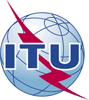 International telecommunication unionTelecommunication Standardization BureauInternational telecommunication unionTelecommunication Standardization Bureau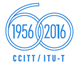 Geneva, 16 May 2016Geneva, 16 May 2016Ref:TSB Circular 220TSB Workshops/SPTSB Circular 220TSB Workshops/SP-	To Administrations of Member States of the Union;-	To ITU-T Sector Members;-	To ITU-T Associates;-	To ITU Academia-	To Administrations of Member States of the Union;-	To ITU-T Sector Members;-	To ITU-T Associates;-	To ITU AcademiaContact:Stefano PolidoriStefano Polidori-	To Administrations of Member States of the Union;-	To ITU-T Sector Members;-	To ITU-T Associates;-	To ITU Academia-	To Administrations of Member States of the Union;-	To ITU-T Sector Members;-	To ITU-T Associates;-	To ITU AcademiaTel:+41 22 730 6828+41 22 730 6828-	To Administrations of Member States of the Union;-	To ITU-T Sector Members;-	To ITU-T Associates;-	To ITU Academia-	To Administrations of Member States of the Union;-	To ITU-T Sector Members;-	To ITU-T Associates;-	To ITU AcademiaFax:+41 22 730 5853+41 22 730 5853-	To Administrations of Member States of the Union;-	To ITU-T Sector Members;-	To ITU-T Associates;-	To ITU Academia-	To Administrations of Member States of the Union;-	To ITU-T Sector Members;-	To ITU-T Associates;-	To ITU AcademiaE-mail:tsbworkshops@itu.int   tsbworkshops@itu.int   Copy:-	To the Chairmen and Vice-Chairmen of ITU-T Study Groups;-	To the Director of the Telecommunication Development Bureau;-	To the Director of the Radiocommunication BureauCopy:-	To the Chairmen and Vice-Chairmen of ITU-T Study Groups;-	To the Director of the Telecommunication Development Bureau;-	To the Director of the Radiocommunication BureauSubject:ITU Workshop on "Combating Counterfeit Using Conformance and 
Interoperability Solutions" – Geneva, Switzerland, 28 June 2016ITU Workshop on "Combating Counterfeit Using Conformance and 
Interoperability Solutions" – Geneva, Switzerland, 28 June 2016ITU Workshop on "Combating Counterfeit Using Conformance and 
Interoperability Solutions" – Geneva, Switzerland, 28 June 2016ITU Workshop on "Combating Counterfeit Using Conformance and 
Interoperability Solutions" – Geneva, Switzerland, 28 June 2016This confirmation form should be sent directly to the hotel of your choice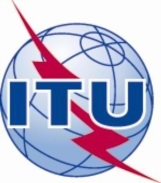 INTERNATIONAL TELECOMMUNICATION UNION